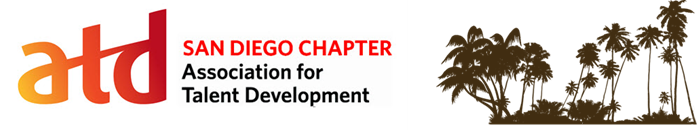  Name			First	Middle Initial	LastPersonal Information_____________________________________		_______________________________________Company Name							Fax Number ________________________________________		__________________________________________  Job Title 	E-mail Address (We do not sell or rent email addresses.)   _______________________________________________________          Mailing Address (Include mail stop, suite, apt. #, room #, etc.)              	 City			      State	Zip		  (            ) _____________________________	     (            )	 Work Phone (Include area code)	   Home Phone (Include area code)Professional ProfileEmployment: 	  Internal Employee	  External Consultant	  Student	  Retired	  OtherYear entered the workplace learning and performance industry: 				                                                   	How did you hear about ATD San Diego?  										Areas of Expertise: (Top three only)		  Managing the Learning Function	       Improving Human Performance	              Delivering Training  Measuring and Evaluating	       Facilitating Organizational Change	              Coaching  Career Planning & Talent Management	       Managing Organizational Knowledge	              Designing Learning   Other _________________________________________________________________________________Annual Membership Dues (select one)Power Member: Save $30 when you join ATD National and ATD San Diego at the same timeATD National + ATD San Diego Individual: $319 ATD National + ATD San Diego Full-Time Student: $120Chapter-only Memberships:ATD San Diego Individual : $120ATD San Diego Corporate: $345 (Includes three employees.) 	Additional corporate members are $110 each.  	        Please duplicate this form for each member to complete.ATD San Diego Full-Time Student: $75 ATD San Diego Military: $75ATD San Diego Teacher/Educator: $75ATD Senior (65+): $75Method of PaymentCheck Payable to ATD  Visa   American Express  MasterCard   Discover             Card #: _____________________________                          Exp. Date: _______     Name as it appears on the Card: _____________________________Signature:			Date:		